от 13 октября 2020 года № 26О назначении и проведении общественных обсуждений  по вопросу разрешения  на отклонение от предельных параметров разрешенного строительстваВ соответствии со статьями 5.1, 40 Градостроительного кодекса РФ, статьей 28 Федерального закона от 06 октября 2003 года № 131-ФЗ «Об общих принципах организации местного самоуправления в Российской Федерации», Положением о порядке организации и проведения общественных обсуждений по вопросам градостроительной деятельности на территории Ардинского сельского поселения Килемарского муниципального района. Решением  Собрания  депутатов  Ардинского сельского поселения от № 153 от 30.08.2018  «Об утверждении Правил землепользования и застройки муниципального образования  «Ардинское  сельское  поселение»:1.	Назначить общественные обсуждения по вопросу предоставления разрешения на отклонение от предельных параметров разрешенного строительства, реконструкции объектов капитального строительства:
- в части уменьшения минимального отступа от границ земельного участка, за пределами которого запрещено строительство зданий, строений, сооружений,  на земельных участках:- с кадастровым номером 12:03:0801003:540, расположенного по адресу: Российская Федерация, Республика Марий Эл, Килемарский район, выс.Троицкий, ул. Троицкая,д.44 (зона застройки индивидуальными жилыми домами (Ж-3)),с северо - востока с 3м до 0,5 м.; с юго - востока с 3 м до 0.5м.;  с юга с 3м до 0,5 м.;- с кадастровым номером 12:03:0801003:421, расположенного по адресу: Российская Федерация, Республика Марий Эл, Килемарский район, выс.Троицкий, ул. Троицкая, д.34б (зона застройки индивидуальными жилыми домами (Ж-3)),с  северо - востока с 3м до 0,5м.;2.	Комиссии по подготовке проекта правил землепользования и застройки Ардинского сельского поселения провести общественные обсуждения с 13 октября по 13 ноября 2020 г. (включительно) по адресу: Республика Марий Эл, Килемарский  район, с. Арда, ул. Школьная, д. 5.3.	Прием письменных предложений по вопросу общественных обсуждений осуществляется по адресу: Республика Марий Эл, Килемарский район, с. Арда, ул. Школьная, д. 5.4.	Настоящее распоряжение обнародовать на информационном стенде и разместить на официальном сайте Ардинской сельской администрации  в информационно-телекоммуникационной сети «Интернет».5.	Контроль за исполнением настоящего распоряжения оставляю за собой.Глава  Ардинской сельской   администрации 					Е.Н. КоробейниковаАРДЕСОЛААДМИНИСТРАЦИАРДИНСКАЯСЕЛЬСКАЯАДМИНИСТРАЦИЯРАСПОРЯЖЕНИРАСПОРЯЖЕНИЕ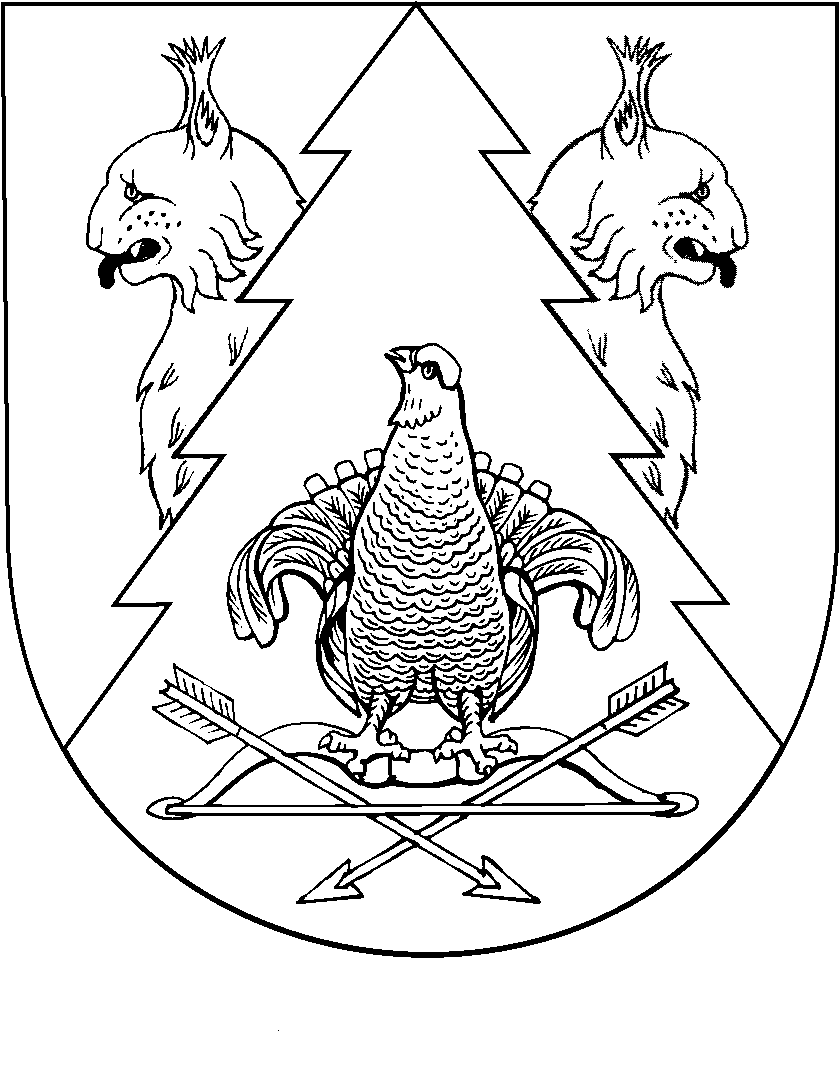 